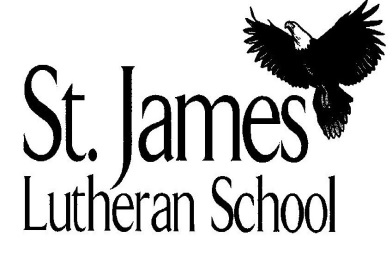 Quincy, Illinois2018-2019 DRESS CODE POLICYKindergarten – 8th Grade In keeping with the principle that God does set standards for Christian modesty and appearance in Holy Scripture, our school expects its students to avoid extremes in clothing that attract undue attention, with the emphasis being on neatness and good grooming.  We trust that parents share our desire to foster high standards in every area of our school program, including dress and personal appearance. Furthermore, we believe there is a correlation between student dress/grooming and student behavior/learning. Consequently, we insist that each student be dressed in a way that will not hinder the educational process and will promote a healthy, positive image among our students. It is expected that students dress in conformance with their biological sex. The following dress code policy strives to establish a code for dress that maximizes learning potential while attending a Christian educational institution. Our faculty reserves the right to make judgments concerning what they consider proper or improper dress based upon the following guidelines:  (NOTE:  Teachers will refer to the code of conduct policy when dealing with these issues.).  Dress code applies to all K-8 students attending class and both morning and afternoon Extended Care programs at St. James. Under Miscellaneous 5 and 6 apply to all Prekindergarten – 8th grade students.In general:• 	Clothes should be modest. Neatness and cleanliness are very important. Clothing must fit appropriately, 	and be 	properly mended, as needed. No clothing should be frayed.•	Clothes should not reveal underwear or other undergarments.• 	Clothing should be properly sized. It should not be tight nor should it be so oversized that it is baggy. Room for growth is acceptable.•	No lettering, graphics, emblems, etc. are permitted (except for a small logo no larger than 2”x2” 	and original to 	the shirt).ShirtsNo backless or open back shirts or dresses allowed.All shirts must have turndown collars. They may have short or long sleeves.Girls are to wear collared blouses, polo shirts or turtlenecks. Cap sleeves are allowed. Boys are to wear polo shirts, oxfords, or turtlenecks.Shirts with tails should be tucked. Shirts that are designed to be worn out and are properly sized with straight cut bottoms may be worn un-tucked as long as the shirt bottoms are fingertip length (relaxed shoulders) or shorter.Shirts are to be long enough so as not to reveal the midriff in front or back at any time, even when arms are raised or when sitting.Shirts should not be tight fitting.No undergarment should be seen at any time.Tank tops and shirts with sleeves that have been removed are not allowed. No V-necked or scooped blouses are allowed.T-shirts and other shirts worn under regular school shirts must be solid colors with no lettering or pictures to show through the school shirt.No spaghetti straps for shirts or dresses.T-shirts from St. James, AR, Running Club, Scouts, Heritage Girls, D.A.R.E., LCMS church may be worn to school on Fridays.Shirts may not be worn opened (unbuttoned).No tie-died collared shirts. Tie-died St. James t-shirts on Friday is fine.Pants and ShortsGirls may wear solid color slacks “Docker” style, Capri pants (below the knee in length), and skorts or walking shorts in solid colors or plaid.Boys are to wear slacks “Docker” style or walking shorts in solid colors or plaid.Cargo pants/shorts are allowed for both boys and girls in solid colors or plaid.No camouflage may be worn to school.Pants and shorts should have no lettering, emblems, or designs and are to be made of a “dress material” such as cotton twill, wool, corduroy, or polyester blend.No tight-fitting pants, slacks, shorts, yoga pants or skinny cut pants.Length of shorts must be fingertip or longer (relaxed shoulders).No bib overalls.Dresses and SkirtsGirls may wear dresses, skirts, or jumpers. They are to have no lettering or emblems and are to be made of a “dress material” such as cotton twill, wool, corduroy, or polyester blend.Dresses and skirts must be modest and no shorter than fingertip length (with relaxed shoulders). Dresses and skirts must not have slits in them that go above the knee.Dresses and skirts should not be tight fitting.Dresses should have at least a cap sleeve and may have a rounded or collared neck (no scoop or V-neck).Oversized shirts are not considered dresses and are not to be worn to school as such.Girls may wear tights or leggings only under shorts, skirts or dresses.Sweatshirts and SweatersSweatshirts in solid colors may be worn over the regular school shirt, provided they are not a hooded sweatshirt. Official school sweatshirts may also be worn, provided that they are worn over a regular school shirt. Sweatshirts must be worn right-side out.  No hooded attire shall be worn in the classrooms. Hooded sweatshirts/hooded jackets (with or without words/logos) may be worn to school (and recess) as a jacket, but may not be worn in the classroom during the school day or in chapel. Those students who have the tendency to get cold should bring a sweater or solid color sweatshirt to wear.MiscellaneousNo caps, hats, or bandanas may be worn inside the school.Shoes that are designed for laces must have them and must be tied at all times.For PE classes, shoes must have laces or Velcro.Shoes should be able to be fastened so that the student can participate in all school activities. The preferred type of shoe is a flat rubber-soled shoe with closed toe and heel.To keep children safe, no student should wear flip-flops, backless shoes, high-heeled shoes (> than 1 inch), sandals (because of woodchips on the playgrounds) to school. Prekindergarten students should wear tennis shoes to school every day.Due to health code regulations, socks are required for all students (including Prekindergarten students). Girls may wear tights or leggings only under shorts, skirts or dresses.Scouting uniforms may be worn on scout meeting days.Sweaters, sweater vests and blazers may be worn over the regular school shirt.  Holiday sweaters are permissible.AppearanceStudents are to avoid excess make-up. Make-up should not be brought to school.Because of allergic reactions, teachers may limit fragrances in their classrooms.•Jewelry, including watches, necklaces, bracelets, and earrings should not be distracting to the student or others. Due to safety reasons, only small post-style earrings are allowed.Body piercing is not permitted.Hair must be well kept, neat, and clean.Students may wear only a St. James t-shirt or collared shirt during PE classes.Unnatural hair color and/or streaks are not permitted.